«Зеленая» площадка №17 Фурмановский район, в районе д.МаксимовкаПриложение к паспорту «зеленой» площадки № 17Карта (схема) расположения земельного участка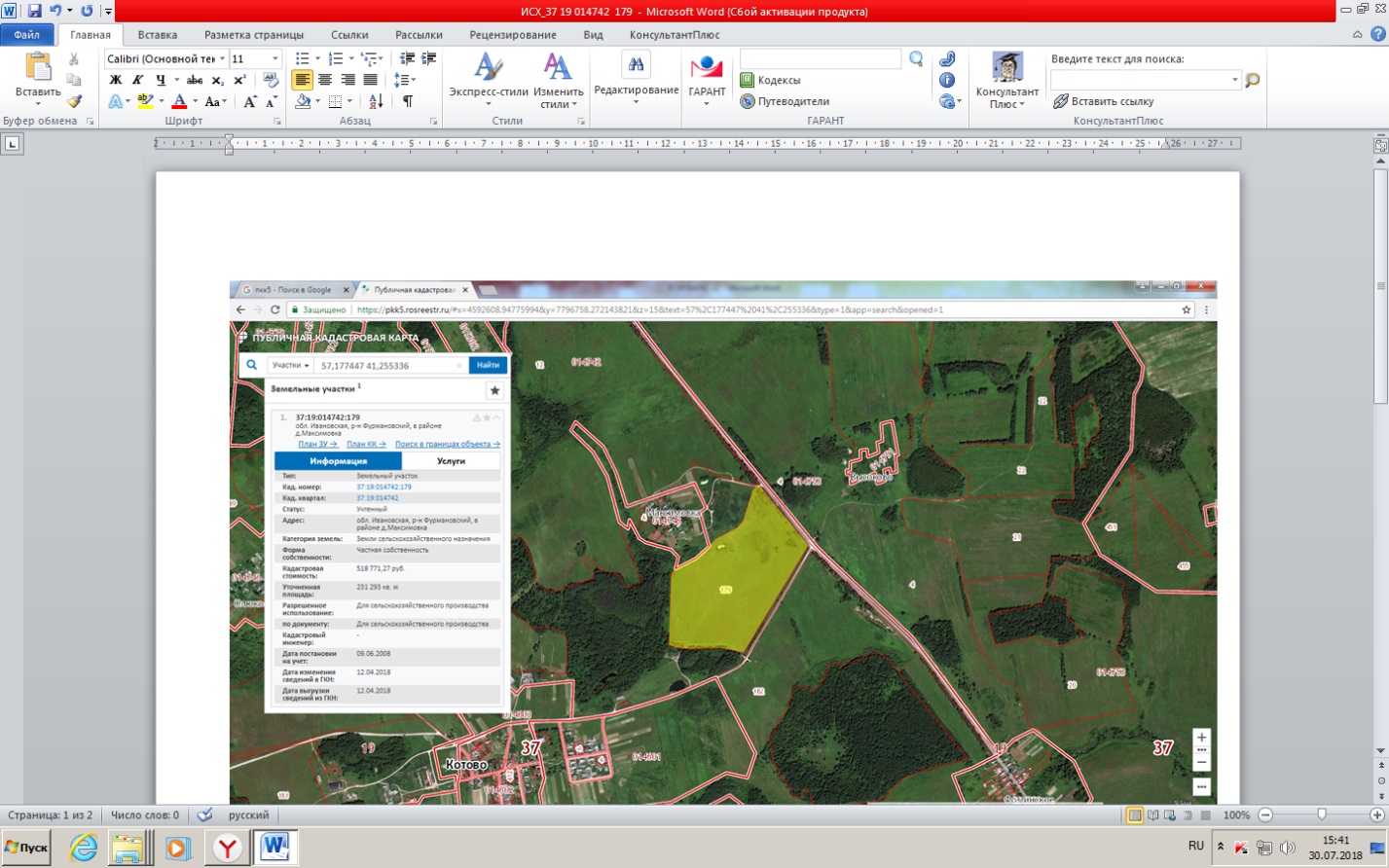 Класс объекта Земельный участокКадастровая стоимость участка (руб.)518771,27Категория земель (формулировка в соответствии с Земельным Кодексом РФ)земли сельскохозяйственного назначенияНазначение земельного участка (промышленное, жилищное, общественное, сельскохозяйственное использование или любое)для сельскохозяйственного производстваОписание земельного участка (форма, рельеф и т.п.)рельеф – равнинныйПлощадь (га) 23,1293 (потенциал 6 га, в т.ч. в коллективно-долевой собственности – 6 га)Описание местоположение объекта                                                 Район ФурмановскийНаселенный пункт в районе д. МаксимовкаСобственник                                                                                       Ивановская областьКонтактное лицо (Ф.И.О.)Устинова Ю.В.Координаты для контакта  тел. (49341) 2-12-25e-mail: furmekon@mail.ruПервичное назначение объекта для сельскохозяйственного производстваВозможное направление использования участкадля сельскохозяйственного производстваИнженерные коммуникации Водопровод (наличие, возможность подключения, расстояние до точки подключения, возможность бурения скважин)отсутствует, возможно бурение скважинЭлектроэнергия (имеющаяся мощность в наличии, возможность подключения, расстояние до точки подключения)Возможность подключения, ЛЭП 10кВ – 0 мОтопление (состояние, возможность подключения, расстояние до точки подключения)отсутствуетГаз (имеющаяся мощность в наличии, возможность подключения, расстояние до точки подключения)отсутствуетКанализация (состояние, возможность подключения, расстояние до точки подключения)отсутствуетПодъездные пути Собственные подъездные пути (имеются, асфальтная или грунтовая дорога, по пересечённой местности, отсутствуют)Отсутствуют, примыкает к автомагистрали Фурманов-Каминский-ФедорковоСобственная железнодорожная ветка (имеется, отсутствует)отсутствуетРасстояние до основных автомагистралей, наименование автомагистралей (км)0 км до автомагистрали Фурманов-Каминский-ФедорковоРасстояние до ближайшей ж/д станции (км)3.6 км до ст.Домовицы Северной ж/дРасстояние до возможной точки врезки в ж/д пути (км)-Расстояние до ближайшего жилья (км)0,1 кмКартографические материалы (карта расположения объекта на местности, либо кадастровый план территории) по возможности кадастровые выписки( Формат JPG)Фотография объекта (Формат JPG)Юридическая документация Наименование и номер документа (договор аренды, свидетельство о праве собственности)Выписка из ЕГРН, № 37:19:014742:179-37/001/2018-4 от 26.03.2018Вид права собственностьОбременения не зарегистрированоПроцент готовности (наличие или стадия готовности землеустроительной документации)наличиеПредполагаемая форма участияДополнительные сведения (длительность прохождения административных процедур и т.п.)Дата подготовки сведений2019 г